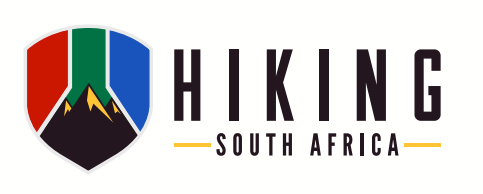 Gear Review: BackpackTell us a little bit about yourself:Please fill in the below as fully as you can:Please rank the backpack according to the below on the point scale of 1 (The Worst!) to 10 (The Best!)Please elaborate on the above by describing your experience in using the backpack:Please describe any features that you found particularly useful or important?In your experience, are there any specific Pro’s or Cons to using this bag in comparison to another?Any other comments or suggestions?Thanks for your review!Team Hiking South Africa Name of Reviewer: Age:Profession:Interests:Social Media:PRODUCT (NAME)Product PicPRICERETAILERCAPACITYWEIGHTDIMENSIONS ACCESS POINTSMATERIAL 1
(The Worst!)2
(Awful) 3
(Not great)4
(Meh)5
(Average)6
(OK no Fine)7
(Good) 8
(Better) 9
(Excellent)10
(The Best!)COMFORTWEIGHTDURABILITYSUSPENSIONADJUSTABILITYEASE OF USEe.g. all-day comfort and support, weight when empty/weight when full, how well the suspension system distributes the load etc.e.g. ease of access, water storage, pockets, straps, waterproofing etc.Pros:
e.g. Great ventilation, ergonomic design, good padding, thoughtful pocket design, great stretch, weatherproof Cons:e.g. Non-adjustable back support, waist strap doesn’t adjust/tighten for smaller waistlines, straps release slowly while walking requiring constant adjustment